Le casque obligatoire pour les moins de 12 ans :Suite à l’annonce du conseil interministériel de la sécurité routière du 2 octobre dernier,  l’ADAV a publié sur son site internet un dossier  expliquant son opposition à cette mesure. J’en résume les principaux arguments. (http://www.droitauvelo.org/DOC/1510casqueArgumADAV.pdf)L’obligation du port du casque pour les cyclistes est une mesure illusoire qui n’a pas démontré son efficacité dans les pays qui l’ont mis en place.En faisant baisser la pratique du vélo chez les jeunes, cette mesure  va diminuer  l’effet « sécurité par le nombre » et les cyclistes restants seront plus exposés. Pour réduire les accidents des jeunes cyclistes, il y a des solutions beaucoup plus efficaces : généralisation du 30 km/h en ville, traitement des situations dangereuses, lutte contre le stationnement gênant et dangereux sur aménagement cyclable... Frédéric DEVRED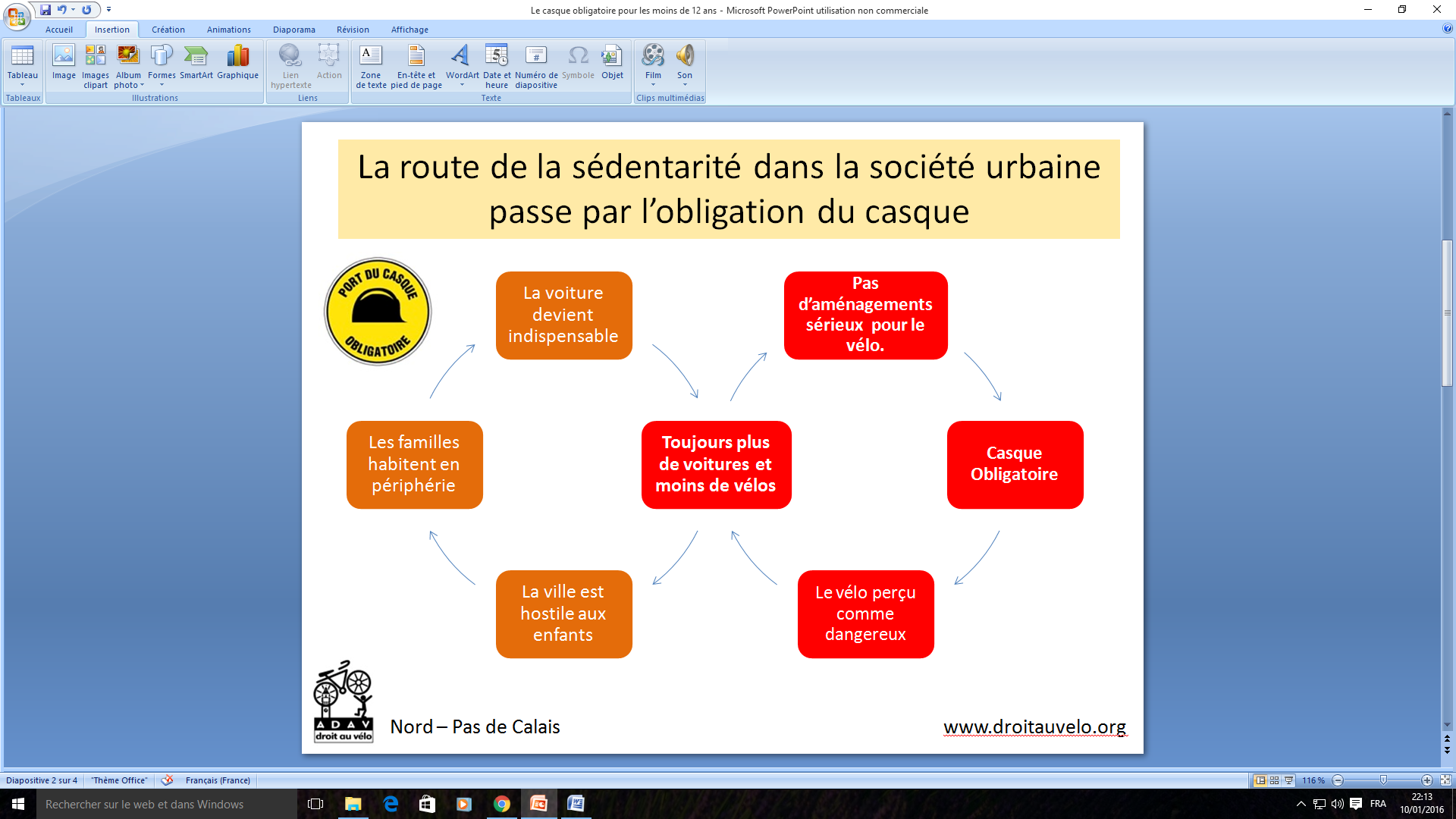 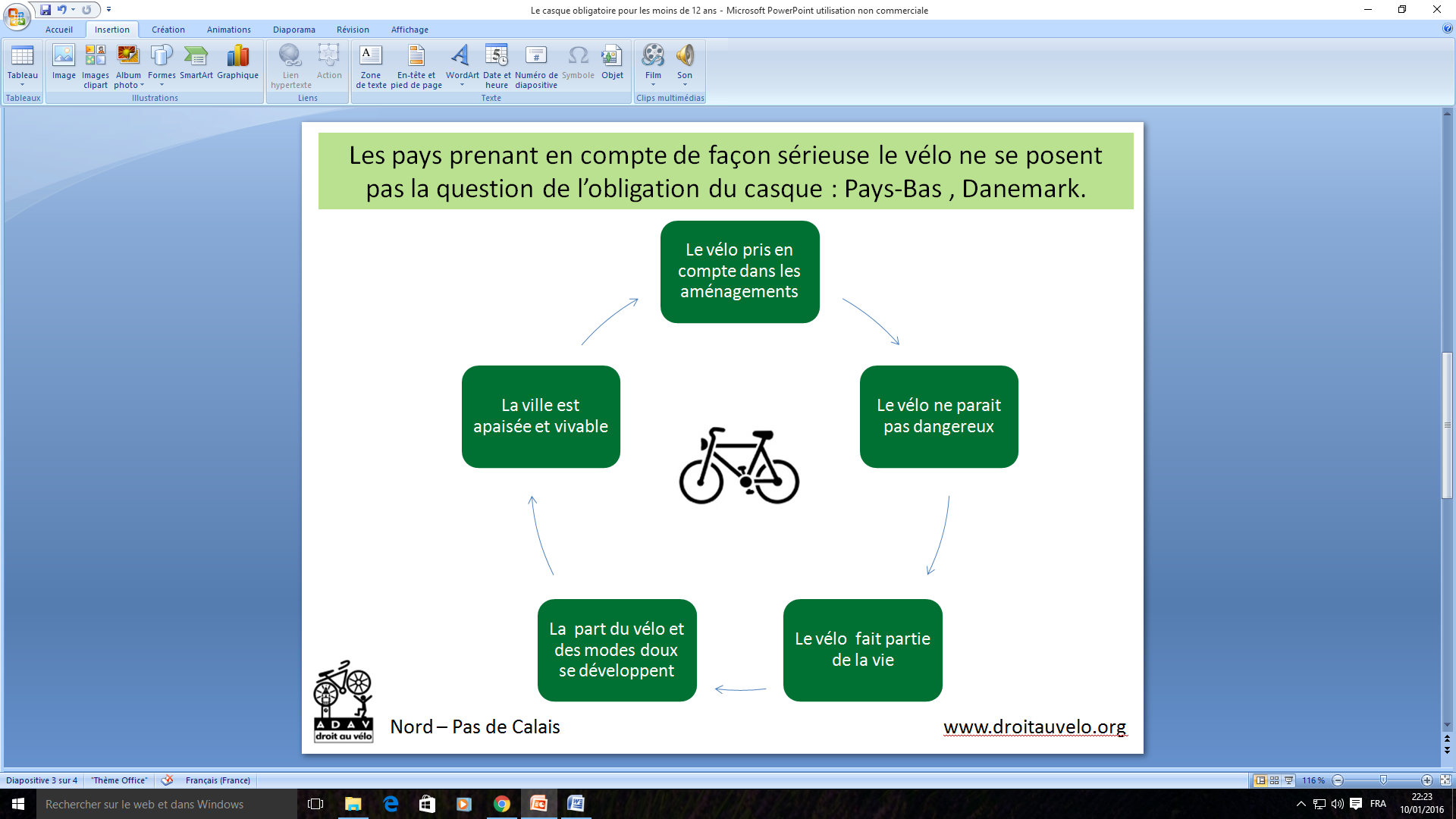 